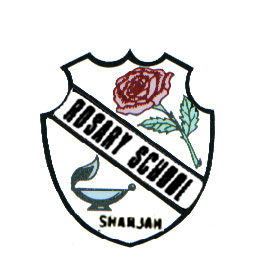 	Our Vision: Innovative education for a knowledge, pioneering, and global society.                                                     Department of English 2018-2019                                                  Worksheet  -[Grammar – Apostrophe ]Name …………………………………  Grade: 4…………   Sec:……......       Date:…/…/….Ex-1.  Does the apostrophe go before or after the -s? It usually goes before the –s(’s) if the word is singular. When the word is plural, the apostrophe usually goes after the- s (s’)        1. The ______ voices were beautiful.                A: singer's                            B: singers'    2. That ______ leaves are starting to fall.              A: tree's                                B: trees'   3. All those maple _____ leaves are turning red.              A: tree's                               B: trees'  4. The _______ desks were really messy.            A: student's                            B: students'5. The ___________ sunroof is broken.          A: cars’                                        B:  car's 6. Fido, the Taylor ---------- dog, jumped on the dining room table and stole the ‘ turkey ’.         A: family's                                 B:    familys'7. Do you remember which team won last -------- World Series?        A:  year's                                  B:  years’8.  Please tell me ------- going on the field trip ?        A :  Who's                                   B : Whose9.   ---------- the  --------- star player, averaging over 21 points a game. 	A:       He's ; team's              B:  He'is ; team's                     C: He's ; teams'10. The ---------- internet connection is so slow, and ---------- taking a lot of time to complete           my science project. 	A:  computers' ; it's                      B:  computer's ; it's                                 C:  computers' ; its 11.   You will need to bring at least four -------- supply of food and water on the camping trip. 	A: days         B:day's      C: days'                                                          ***********************